Anexo IVEdital 007/2017 – DGSeleção de Bolsistas IIIEdital 007/2017 – DG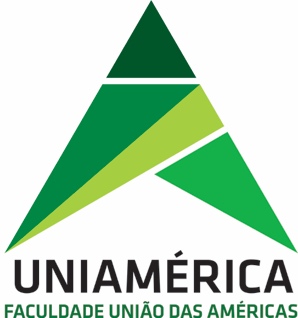 EDITAL Nº. 007/2017 - DGSELEÇÃO DE BOLSISTAS 2018MODALIDADE – BOLSA FILANTRÓPICA DE MÉRITO ATLETAAssumo inteira responsabilidade pelas informações prestadas e autenticidade das cópias dos Documentos entregues.Declaro estar ciente de que a falsidade nas informações acima implicará nas penalidades cabíveis, previstas no Artigo 299 do Código Penal.Foz do Iguaçu, dia de mês de Ano.___________________________Assinatura do CandidatoNOME DO CANDIDATOCOMPETIÇÕES LOCAISCOMPETIÇÕES LOCAISCOMPETIÇÕES LOCAISCOMPETIÇÕES LOCAISNOME DA COMPETIÇÃODATARESULTADOORGANIZAÇÃOCOMPETIÇÕES ESTADUAISCOMPETIÇÕES ESTADUAISCOMPETIÇÕES ESTADUAISCOMPETIÇÕES ESTADUAISNOME DA COMPETIÇÃODATARESULTADOORGANIZAÇÃOCOMPETIÇÕES NACIONAISCOMPETIÇÕES NACIONAISCOMPETIÇÕES NACIONAISCOMPETIÇÕES NACIONAISNOME DA COMPETIÇÃODATARESULTADOORGANIZAÇÃOCOMPETIÇÕES SUL AMERICANASCOMPETIÇÕES SUL AMERICANASCOMPETIÇÕES SUL AMERICANASCOMPETIÇÕES SUL AMERICANASNOME DA COMPETIÇÃODATARESULTADOORGANIZAÇÃOCOMPETIÇÕES MUNDIAISCOMPETIÇÕES MUNDIAISCOMPETIÇÕES MUNDIAISCOMPETIÇÕES MUNDIAISNOME DA COMPETIÇÃODATARESULTADOORGANIZAÇÃO